Учреждение образования «Белорусский государственный экономический университет»Факультет коммерции и туристической индустрииКафедра романских языковСОГЛАСОВАНОПредседатель методическойкомиссии по специальности*_______________А.И.Ерчак«__» ________ 2016 г.ЭЛЕКТРОННЫЙ УЧЕБНО-МЕТОДИЧЕСКИЙ КОМПЛЕКСПО УЧЕБНОЙ ДИСЦИПЛИНЕ «Лингвострановедение (французский)»для специальности 1-25 01 13 «Экономика и управление туристской индустрией»Составитель:Бартенева И.И. доцент кафедры романских языков учреждения образования «Белорусский государственный экономический университет», кандидат филологических наук.Рассмотрено и утверждено на заседании научно-методического совета БГЭУ _________________________ «__» __________ 20__ г., протокол № _____Минск 2016ОГЛАВЛЕНИЕВведение 	3	Теоретический раздел	Учебная программа по специальности	5Тематика лекционных и практическихзанятий	6Практический раздел3.1. Материалы для аудиторной работы	93.2. Материалы для самостоятельной работы	293.3. Разработка практического занятия	30 Раздел контроля знанийОбразцы тестов текущего контроля знаний, умений, навыков	36 Образцы тестов итогового контроля знаний, умений, навыков	40 Тематика вопросов к экзамену	45 Вспомогательный разделМетодические рекомендации к практическим занятиям по дисциплине	48 Методические рекомендации по подготовке к практическим занятиям 	51Методические рекомендации по организации самостоятельной работы студентов	53 Литература	54ВВЕДЕНИЕУчебно-методический комплекс по курсу «Лингвострановедение» предназначен для студентов специальностей 1-25 01 13 «Экономика и управление туристской индустрией» ФКТИ БГЭУ.В период глобализации и наращивания интеграционных процессов в мире возрастает значение иностранного языка как средства межкультурного взаимодействия, а также необходимость более глубокого осознания поликультурности современного мира. Основной целью ЭУМК является формирование социокультурной коммуникативной компетенции на основе чтения, аудирования и понимания текстов, содержащих страноведческие реалии; изучение лексического материала, поданного в лингвострановедческом аспекте, продуктивное владение необходимым объемом фоновых знаний (исторических и культуроведческих сведений о национальном своеобразии, образе жизни наций и народностей стран изучаемого языка, исторических фактов, природно-географических особенностей, культуры, экономики), что является основой эффективного межкультурного взаимодействия на иностранном языке. Курс предполагает усвоение новых знаний о социокультурной и социолингвистической специфике страны изучаемого языка, которые необходимы для эффективного осуществления профессиональной деятельности в условиях межкультурного сотрудничества.ЭУМК «Лингвострановедение» на иностранном языке способствует комплексной реализации всех целей обучения иностранному языку: практической, общеобразовательной, воспитательной.ТЕОРЕТИЧЕСКИЙ РАЗДЕЛУчебная рабочая программа по специальности (в электронной библиотеке БГЭУ)2.2. Тематика лекционных и практических занятий5 КУРС 9 семестр (72 часа)3.ПРАКТИЧЕСКИЙ РАЗДЕЛ3.1.Материалы для аудиторной работыThème 2. Pages glorieuses de l’histoire de la FranceLes GauloisL’origine du peuple français est liée aux Celtes, qui ont pénétré dans cette région occidentale de l'Europe vers 1000 ans avant notre ère et plus massivement encore autour de 450 av. J.-C. C’est alors qu’un immense mouvemenet des peuples commence à se produire en Europe :  des tribus indo-européennes venues de la vallée du Danube et apportant avec eux la métallurgie du fer, s’installent sur le territoire qui deviendra la Gaule. Ces peuples, cousins éloignés des Grecs et des Italiens, sont nommés Celtes par les Grecs. Vers 400 avant J.-C. une civilisation assez uniforme recouvre l’ensemble du pays et leur langue commune est un dialecte celtique (=celte). Les Romains appellent ce pays la Gaule. La Gaule n’a pas été une nation, comme elle n’est pas encore la France, mais elle l’a préparée. Pleins de vie, inventifs et batailleurs, les Gaulois ont non seulement peuplé ce qui est aujourd’hui la France, mais aussi envahi une partie de l’Italie et de l’Espagne. Plus tard, vers II-ième sicècle avant J.-C. les Gaulois sont d’abord vaincus et soumis par les Romains en Italie, puis  les Romains envahissent petit à petit tout le territoire de la Gaule et en font une Province romaine. C’est Jules César qui conquiert la Gaule, malgré la résistance des Gaulois, rassemblés – trop tard ! – par un de leurs chefs – Vercingetorix (72-46 avant J.-C.). Vercingetorix est considéré comme le premier résistant de l’histoire nationale française pour s’être opposé à l’armée de Cesar (58-52 avant J.-C.).La Gaule romaineL’occupation de la Gaule par les Romains dure 300 ans, c’est la fameuse pax romana, qui durera jusqu'aux premières invasions des peuples barbares de l'est.  	Enfin, une bourgeoisie urbaine se forme dans les grandes villes, dont fait partie Lutèce (Paris). Les habitants de la Gaule sont ainsi devenus des gallo-romains, les plus cultivés d'entre eux parlent la langue de Rome. Dès le premier siècle de notre ère, le christianisme pénètre en Gaule.  L’influence romaine sur la Gaule se traduit par les faits suivants: le latin se répand rapidemnet et remplace la langue celte qui n’a pas de forme écrite ; le développement de l’urbanisme romain qui obéit à des règles très précises : deux grandes voies droites, l’une nord-est et l’autre est-ouest, déterminent quatre portes principales de la ville. Le centre est formé par le forum – place centrale des villes d’origine romaine. Dans la plupart des villes on construit également de divers édifices destinés aux manifestations culturelles: les théâtres (Nîmes, Arles), les cirques pour les courses des chars, des amphithéâtres (Orange) pour les combats d’animaux et de gladiateurs (dont les images se font voir sur les bas-reliefs), les odéons (variétés de théâtres couvertes destinés à des auditions musicales) et les bains publiques ou les termes qui sont ouverts à tous et dont le personnel est formé d’esclaves.la construction des routes, des marchés et des aqueducs (pont du Gard) qui vont transformer la vie rurale.Les invasionsPendant trois siècles, Rome a assuré la paix à son Empire, y compris à la Gaule: les marchandises et les marchands circulent alors partout en toute sécurité, les villes ne s’enferment plus dans les murs, les remparts. Mais à partir de 250 environ, les frontières de l’Empire sont attaquées par des peuples barbares: les Greco-Romains appellent ainsi tous ceux qui ne parlent ni ne comprennent le grec et le latin. Parmi ces « barbares » les plus dangereux pour la Gaule sont les Germains, venus de la rive droite du Rhin. En outre la Gaule est traversée plus ou moins complétement et détruite par les Vandales, les Wisigoths, les Burgondes, les Francs. Plus tard, vers le IXe siècle, ce sont les Normands, marins germaniques venant du Nord qui pillent les côtes et les rives de la Gaule. Les MérovingiensParmi les peuples barbares qui ont envahi la Gaule par le nord, les Francs tiennent une place bien à part. Non parce qu’ils étaient nombreux – quelques milliers de guerriers – ou plus civilisés que les autres: c’est plutôt le contraire. Mais le roi des Francs, Clovis (482-511), dont la femme, la reine Clotilde, était déjà baptisée, a eu l’intelligence de se convertir au christianisme catholique et d’obtenir ainsi l’appui de l’Eglise contre les autres peuples barbares. Par la violence et par la ruse, Clovis a réussi à réunir la Gaule sous ses ordres: il est le premier roi français et le premier de dix-huit rois nommés Louis (ce prénom vient de Clovis – [C]lovis). Il a fondé une dynastie appelée mérovingienne (Mérovée était l’ancêtre de Clovis) qui a duré deux siècles et demi. Les CarolingiensLa seule forme de richesse alors était la terre, puisque l’insécurité avait fait disparaître presque tout commerce et cacher les objets précieux. Les Francs avaient l’habitude de partager leur héritage en parts égales entre chacun de leurs fils. A force de distribuer des terres à des nobles pour qu’ils leur restent fidèles, les derniers rois Mérovingiens, étaient devenus bien moins riches et puissants que ces nobles qui, alors, voulaient partager le pouvoir. Le pouvoir réel est passé au principal ministre, le “maire du palais” qui prend toutes les décisions de l’administration intérieure et extérieure du pays, en dirigeant même des opérations militaires. C’est en 751, que le maire du palais Pépin le Bref, en bénéficiant du soutien de l’Eglise (qui estime que le trône doit appartenir à celui qui détient le pouvoir réel dans le royaume) se fait nommer roi par le pape. Il crée ainsi une nouvelle dynastie appelée carolingienne; celle-ci durera jusqu’en 897 et apportera à la Gaule, pendant un siècle un peu de paix et un court réveil de l’économie et de la vie culturelle et intellectuelle. Le plus célèbre des Carolingiens est Charlemagne. Allié des papes, de qui il reçoit la bénédiction en 800 lorsqu’il est sacré empereur à Rome, il intervient personnellement dans le nord de l’Italie contre les Lombards, en Espagne contre les musulmans, en Saxe contre les païens et en Bavière contre les descendants des Huns. Entre temps, Charlemagne le pieux "invente" l’école, selon la mythologie française, en créant des écoles monastiques pour les enfants. Il répartit son empire en royaumes qui sont subdivisés en comtés et en diocèses. Les premiers sont administrés par des comtes et les seconds supervisés par des évêques que l'empereur nomme lui-même. Durant le long règne de Charlemagne, de 768 à 814, l’empire des Francs chrétiens atteint une apogée, il constitue la force dominante en Europe occidentale. En 843, par un accord entériné à Verdun,  trois petits-fils de Charlemagne se partagent l’empire; c'est probablement dans ce partage que commence véritablement l'histoire du royaume de France : Charles le Chauve règne sur la Francia Occidentalis (Aquitaine et Neustrie); Louis le Germanique sur la Francia Orientalis (de la Saxe au nord jusqu’à la Bavière au sud); enfin, Lothaire s’arroge un royaume situé entre les deux précédents, la Lothargie, qui comprend la Lorraine, la Bourgogne, la Provence et la Lombardie. Ce royaume intermédiaire fera l’objet d’incessants combats entre la future France, à l'ouest, et la future Allemagne, à l'est.Les CapétiensEn 987, à la mort de Louis V, dernier roi carolingien, Hugues Capet accède au trône. Il est le premier monarque de la longue dynastie des Capétiens directs, qui durera près de 350 ans, jusqu’au début du 14e siècle. Par ses différentes branches, la lignée capétienne continuera jusqu'au 19e siècle, avec Charles X, dernier roi de France. L’organisation de pays de type féodale y arrive: chaque sujet est un vassal qui jure fidélité et soutien à un seigneur plus important, le suzerain, qui lui offre en échange sa protection et une terre, nommée le fief (lat.feodum, d'où l'adjectif féodal).Le 11e siècle marque aussi le début des Croisades, dont la première a lieu en 1095. Saint Louis (1215-1270)Le petit-fils de Philippe Auguste devient roi à l’âge de 12 ans, en 1226, son père ayant trouvé la mort au cours d’une croisade, trois ans après le début de son règne. Louis IX est sacré à Reims, alors que la cathédrale est encore en construction. Sa mère, Blanche de Castille, assure la régence jusqu’à la majorité du jeune roi, qui sera célèbre sous le nom de Saint Louis, après sa canonisation en 1297. Le long règne de Louis IX, qui prend fin en 1270, lorsqu’il meurt du typhus devant Tunis, marque l’apogée de l’ère capétienne. Saint Louis acquiert une réputation de roi chrétien en participant à deux croisades et en exigeant de son peuple une ferveur sans concession, à la mesure de sa propre dévotion. C’est durant son règne que s’épanouit l’art gothique, avec la construction de la Sainte Chapelle à Paris, ainsi que celle des cathédrales de Reims, deChartres et d’Amiens, chefs-d'oeuvre de l'art gothique. Son règne apporte aussi la paix au pays, et une certaine prospérité économique. La guerre de Cent Ans (1337–1453)La guerre n’a pas consisté en une suite ininterrompue de batailles, mais elle a été une longue série d’actes hostiles de part et d’autres, entre lesquels s’écoulent des pauses plus ou moins longues de paix armée. La guerre débute en 1337 par des succès anglais et l’auto-proclamation d’Edouard III roi de France. En 1346, Edouard III envahit la France. Lors de la bataille de Crécy les Anglais font, pour la première fois en Europe, usage de la poudre et de canons et emportent une victoire absolue de la bataille. Suite à plusieurs défaites de l’armée française, le roi d’Angleterre Henri V fait son entrée à Paris en 1420 étant déclaré régent et héritier de la couronne de France. Il meurt en 1422 et le descendant des rois français, Charles VII, se proclame nouveau roi français et fixe la capitale à Bourges (-> « roi de Bourges »). Le mouvement de résistance aux Anglais prend une ampleur particulière tandis que ceux-ci essaient d’avancer vers le Sud et se préparent à assiéger la ville d’Orléans en 1428. C’est l’apparition et l’intervention de Jeannes d’Arc qui sauve la ville et fait renverser le déroulement de la guerre. En mai 1430 lors de la bataille près de Compiègne elle est blessée et tombe aux mains des adversaires. En novembre 1430 elle est conduite à Rouen et est livrée au tribunal de l’inquisition. Elle est accusée de sorcellerie et est condamnée à être brulée vive. Le 30 mais 1431 elle subit héroïquement son dernier supplice. Après la mort de Jeannes d’Arc l’armée française continue à remporter les victoires et en 1437 le roi français Charles VII fait une netrée solennelle à Paris. L’année 1453 est considérée comme la dernière année de la guerre de Cent Ans. Après la guerre, le pays connaît une ère de renaissance et de consolidation du pouvoir royal. Depuis le XVe siècle une brillante renaissance artistique, littéraire et intellectuelle commence à se produire en Italie d’abord et, ensuite, dans toute l’Europe. Ce mouvement est facilité pat la découverte de l’imprimerie (1439) qui fait connaître les grandes oeuvres de l’Antiquité. C’est l’époque de Machiavel, Trissino, Léonard de Vinci, Raphaël, Michel-Ange, Dante, Pétrarque, etc. Par contre, la civilisation de la France était entrée en décadence pendant une longue guerre de Cent Ans. Les rois français entreprennent la conquête de l’Italie et c’est ainsi que commence, en 1494, une longue suite de conflits armés appelée « les guerres d’Italie » qui durent jusque 1559 et qui touchent pratiquemenet tous les pays de l’Europe occidentale – l’Espagne, l’Italie, l’Autriche et l’Allemagne. En même temps nombreux sont les artistes italiens qui sont invités à la cour française et c'est là que Léonard de Vinci.  La France déchirée par les guerres de Religion Au XVe siècle les papes perdent de plus en plus leur influence: leur vie luxueuse, leur manière de se conduire trop souvent en chef de guerre plus qu’en chefs spirituels ont pour résultats la remise en question de leur autorité. La Réforme protestante éclate avec l’Allemand Luther en 1519: ce moine declare en public que le chrétien ne peut pas sauver son âme en achetant des indulgences que les envoyés du pape viennent proposer aux fidèles de l’Eglise. Ce movement se répand non seulement en Allemagne, mais également en France. Un quart de siècle après Luther, le Français Jean Calvin (1496-1564) s’éloigne de l’Eglise catholique romaine et est suivi par de nombreux partisans, y compris dans l’entourage immédiat du roi.  En 1562 commencent 30 ans de guerres terribles - les guerres de Religion qui divisent la France en deux camps: les catholiques et les protestants (huguenots). L’exemple le plus frappant de ces hostilités est le massacre de la Saint-Barthélemy qui s’est produit le 23 août 1572 à Paris. Ce jour-là de nombreux protestants se trouvent à Paris à l’occasion du mariage d’Henri de Navarre. Un complot catholique conduit par Charles IX et la reine-mère Catherine de Médicis fait massacrer dans la nuit tous les protestants. La fin des guerres de Religion a été mise par l’édit de Nantes signé par Henri IV en 1598. Cet édit assurait aux protestants le libre exercice de leur culte et leur garantissait les mêmes droits qu’avaient les catholiques. 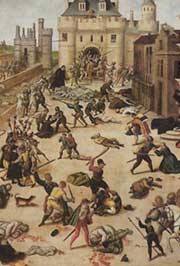 Du 16e au 18e siècleLes trois siècles qui s’écoulent entre la restauration du pouvoir royal sous Louis XI (1461-1483) et la Révolution française (1789-1799) peuvent être regroupés sous le nom d’Ancien Régime. Cette période marque la culmination du pouvoir royal en France, notamment sous le règne de Louis XIV (1643-1715), soutenu par la noblesse et le clergé. Trois phases essentielles se détachent : la Renaissance du 16e siècle,l’Age classique du 17e siècle et enfin les Lumières du 18e siècle. Chacune de ces périodes est riche d’inventions dans les arts, les lettres et la vie intellectuelle, mais elles révèlent aussi des troubles économiques et sociaux profonds. La Renaissance est l’époque de la redécouverte des valeurs antiques des grandes civilisations grecques et romaines, des courageux voyages maritimes et de la rencontre avec l’autre. En même temps, c’est aussi l’époque de graves conflits internes entre catholiques et protestants. L’Age classique favorise l’avènement des grandes oeuvres, fait triompher la raison, mais les rivalités européennes sont exacerbées par des guerres continuelles, les sujets du royaume sont exploités, comme le sont les peuples d’outre-mer par l’esclavage. Le siècle des Lumières fait entrer le pays dans le cycle du progrès et des sciences, les philosophes défendent un esprit libre et tolérant, dénoncent la tyrannie; pourtant, la fracture entre riches et pauvres s’agrandit, les uns (bourgeois et marchands) s’enrichissent tandis que les autres (paysans et ouvriers) s’appauvrissent, jusqu’à ce que la crise de 1789 vienne faire tout basculer. Ces trois siècles sont une période cruciale pour le royaume de France, pour le devenir européen et mondial, ils préparent les mutations fondamentales des 19e et 20e siècles d’un monde en marche vers la modernité.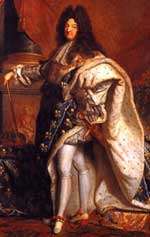 La Grande Révolution bourgeoise (1789 – 1799)La Révolution française est l’un des moments les plus importants de l’histoire de France. En l’espace d’une décennie (1789-1799), elle change totalement le paysage social, politique et économique du pays. Ces événements extraordinaires et violents qui bouleversent la France auront aussi une influence profonde sur le reste de l’Europe et du monde pour les siècles à venir. Avec la Révolution, c’est soudain le peuple, le citoyen qui entrent en scène et qui participent à la conduite du pays, mettant ainsi fin à des siècles d’un pouvoir absolu détenu par l’aristocratie et le clergé.La convocation des Etats générauxEn 1786, Calonne, ministre des Finances de Louis XVI, promulgue une loi visant à faire payer des impôts aux propriétaires fonciers. Ce nouvel impôt, qui a pour but de renflouer les caisses de l’Etat vidées par la crise économique, est naturellement très mal accueilli par les détenteurs de privilèges concernés, qui s’opposent violemment à cette loi. Face à cet échec, Louis XVI convoque en août 1788 les Etats généraux, une assemblée très rarement sollicitée par le pouvoir royal et qui est censée représenter le pays en trois tiers : la noblesse, le clergé et le peuple (leTiers Etat). Pour préparer cette assemblée, chaque village, chaque corporation de France préparent un cahier de doléances qui contient les voeux et souhaits de la population. Parmi ces voeux figurent sans surprise la formation d’une constitution pour le pays (selon un modèle inspiré de l’expérience américaine), l’abolition des droits féodaux et des impôts injustes. En somme, rien de très concret qui pourrait aider l’Etat à se sortir du marasme économique et financier. La prise de la Bastille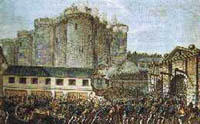 Cette tromperie politique précipite les événements, qui vont se succéder rapidement. Le 17 juin 1789, les représentants du Tiers Etat à Versailles s’auto-proclament Assemblée nationale. Trois jours plus tard, le 20 juin, alors qu’ils sont réunis dans une vaste salle sans fenêtres du palais, ils s’engagent à ne pas se séparer avant d’avoir rédigé une constitution pour le pays; c’est le Serment du Jeu de Paume. Le 9 juillet, à la suite de leurs délibérations, les députés du Tiers Etat se proclament Assemblée constituante. Pendant ce temps, Louis XVI prépare ses régiments pour écraser les rebelles et le 11 juillet, il renvoie le très populaire Necker, ce que le peuple désapprouve fortement. Le 12 juillet, les Parisiens commencent à se mobiliser et le 14 au matin ils assaillent les Invalides, où ils s’emparent de 30 000 fusils et de douze canons. Ils se dirigent ensuite vers la Bastille où espèrent trouver d’autres armes. La Bastille est une gigantesque bâtisse rectangulaire flanquée de quatre tours et qui a été construite par Charles VI au 15e siècle pour protéger Paris. Elle sert depuis de prison royale et elle est surtout le symbole de l’autorité monarchique. En fin d’après-midi, les insurgés maîtrisent complètement le bâtiment. La tête du gouverneur de la Bastille est promenée au bout d’un piquet, les villes de province se révoltent à leur tour, la Révolution est en marche, rien ne pourra l’arrêter.Fin de l’Ancien RégimeLe 4 août 1789, l’Assemblée constituante abolit l’ancien régime social et les privilèges, ce qui provoque immédiatement des scènes de panique dans toutes les provinces du pays. Le 26 août, la même assemblée publie la Déclaration des Droits de l’Homme et du Citoyen qui garantit les droits fondamentaux du peuple en même temps qu’elle formule ses devoirs: liberté, égalité, mais aussi souveraineté de la nation.Affolée par les événements, la noblesse fuit en masse à l’étranger, tandis que le roi est ramené de Versailles à Paris, où siègera désormais l’Assemblée. Un an plus tard, le 14 juillet 1790, le premier jour anniversaire de la prise de la Bastille, Louis XVI jure solennellement son allégeance à la Constitution. Toutefois, l’année suivante, en juin 1791, le roi déguisé en bourgeois tente de s’enfuir; il est cependant rattrapé à Varennes et ramené à Paris. Cette action du roi lui fait perdre toute sa crédibilité auprès du peuple parisien, qui réclame son exécution. La TerreurLe 21 septembre 1792 la Convention nouvellement élue proclame la République, la première de l’histoire européenne. Or déjà, l’Assemblée est divisée par des divergences au sein des députés sur la conduite de la Révolution. 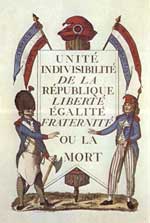 En janvier 1793, Louis XVI est accusé d’avoir collaboré avec les forces anti-révolutionnaires et est décapité le 21. La Convention doit par ailleurs faire face à une coalition de pays européens regroupant l’Angleterre, la Hollande, la Prusse, l’Autriche et l’Espagne qui se sentent menacés par la république française régicide. En réponse, la Convention décide la mobilisation de 300 000 hommes, ce qui provoque le soulèvement des Vendéens, sympathisants des Girondins. En avril 1793, le pouvoir passe aux mains d’un gouvernement révolutionnaire, le Comité de salut public, présidé par Danton. L’une des premières mesures très impopulaires du nouveau gouvernement est de geler les prix et les salaires afin de faire face à la crise économique du pays. Une autre mesure vise à éliminer l’opposition, celle des Girondins en particulier, qui sont arrêtés et exécutés. La France est désormais entrée dans sa période la plus noire, la Terreur : s’opposer au gouvernement révolutionnaire des Jacobins signifie la mort. Toutefois, les scissions au sein du Comité apparaissent quelques mois plus tard seulement : au printemps de l’année suivante, en mars 1794, Hébert, l’un des activistes les plus radicaux de la Terreur est arrêté et guillotiné avec ses amis hébertistes. En avril, c’est au tour des indulgents, les plus modérés des partisans de la Terreur, dont fait partie Danton, de passer sous la guillotine. Robespierre, brillant orateur et député du Tiers Etat depuis 1789, s’est ainsi débarrassé de tous ses ennemis et se retrouve le seul maître du Comité de salut public. Son règne ne dure que quelques mois cependant, juste le temps pour les armées françaises de conquérir la Belgique et la Rhénanie; Robespierre est arrêté et exécuté le 17 juillet 1794, le 9 Thermidor, selon le calendrier révolutionnaire. Le DirectoireL’année 1795 voit le retour à une certaine modération après le chaos des premières années révolutionnaires. Le mouvement radical est maîtrisé (le 20 mai, les troupes gouvernementales désarment les sans-culottes), mais cela ne signifie pas pour autant le retour aux valeurs anciennes : le 15 juillet 1795, les royalistes tentent un débarquement à Quiberon, au sud de la Bretagne, mais ils sont repoussés. Le 5 octobre, les royalistes font une nouvelle tentative pour s’emparer du pouvoir à Paris mais ils sont écrasés par les troupes d’un jeune général de 28 ans, Bonaparte, qui sera plus tard empereur de France sous le nom de Napoléon 1er.La Convention cesse d’exister en octobre 1795 et un Directoire, formé de cinq directeurs qui détiennent l’essentiel du pouvoir exécutif, est mis en place. Au cours des quatre années d’existence du Directoire, largement dominées par les combinaisons et les renversements d’alliances, l’influence de Bonaparte ne cessera pas de grandir. Ce général né en Corse (acquise par la France en 1768, un an avant la naissance du futur empereur), se rend immensément célèbre par ses campagnes militaires victorieuses en Italie et Autriche (1796-1797) ainsi qu'en Egypte (1798). A son retour en France en 1799, il possède de solides appuis au sein du Directoire qui lui permettent de s’emparer du pouvoir en novembre, par un coup d’état (18 Brumaire). Le Directoire est alors remplacé par le Consulat, un système comprenant trois consuls, dont l’un est Bonaparte lui-même. La Révolution française s’achève ici, à la veille du XIXe siècle. Paradoxalement, le pouvoir absolu reviendra bientôt. 1800-1900Le 19e siècle en France est une période de profonds changements et d’instabilité politique. Même si la Révolution française se termine en 1799 avec le coup d’état des brumairiens, l’onde de choc se prolonge jusque dans le dernier quart du 19e siècle, lorsqu’enfin la France trouve l’équilibre politique républicain dont les insurgés de 1789 ont rêvé. L’héritage social et culturel de l’Ancien Régime est lourd, le pouvoir se place avant tout là où se trouve la puissance financière. En même temps, les bouleversements scientifiques et techniques changent la société française, une nouvelle classe émerge, celle du prolétariat et des ouvriers, plus mobile, moins conservatrice que les paysans. Profitant de l’affaiblissement de l'influence de la noblesse et du clergé sur les affaires du pays, la bourgeoisie libérale et réformatrice s’affirme désormais comme la classe sociale déterminante, stimulant l'essor industriel. Après la fin des ambitions napoléoniennes, les mutations s’opèrent lentement sur fond de crises et de ruptures qui reviennent avec une surprenante régularité tous les vingt ans. Deux empires (1803-1814; 1852-1870), trois monarchies (1815-1824;1825-1830; 1830-1848), deux républiques (1848-1852; 1870), trois révolutions (1830, 1848, 1871), cette liste simplement numérique récapitule un siècle de vives turbulences dans l'histoire d'un pays en route vers une réconciliation nationale.Le Consulat et l’Empire (1800-1814)Le coup d’état du 18 brumaire n’est qu’un premier pas dans l’ascension rapide de Bonaparte au sommet du pouvoir. La Constitution  préparée par les brumairiens du Consulat, confirme la prééminence du jeune général lorsqu’il est nommé premier consul en janvier 1800. Deux autres mesures importantes révèlent également la mentalité jacobine du nouveau dirigeant, soucieux de centraliser le pouvoir autour de sa personne. La première mesure concerne l’administration, avec la création des préfets, hauts-fonctionnaires nommés par l’Etat et qui ont pour mission principale de faire appliquer les décisions du pouvoir central et veiller à l’ordre des départements (préfectures) dont ils ont la charge. La seconde mesure concerne la création de la Banque de France, chargée de veiller à l’unité de la politique monétaire du pays. Cette Banque de France établira d’ailleurs en 1803 une nouvelle monnaie, le franc germinal, qui restera stable jusqu’en 1914.Fidèle à ses idées inspirées du club des Jacobins, Bonaparte poursuit l’oeuvre politique de la Révolution : en 1801 est proclamé le Concordat, par lequel l’Eglise et le clergé, tout en conservant le soutien financier de l’Etat, ne sont plus associés aux affaires du gouvernement. Le catholicisme n’est donc plus religion d’Etat, mais demeure statutairement la première religion des Français. Le Concordat est un premier pas vers la séparation officielle de l’Eglise et de l’Etat, qui n’interviendra définitivement qu’en 1905. Par ailleurs, l’aspect législatif du pouvoir judiciaire se trouve soigneusement déterminé par le Code civil, qui définit les droits et les libertés du corps social, citoyens et corporations. Ouvrage original et unique, il marque la singularité française en matière de législation, il réaffirme des acquis de la Révolution, tels que la liberté d’entreprise et de la concurrence, ainsi que les droits fondamentaux des paysans en confirmant l’abolition des privilèges et le droit de propriété. En revanche, le code civil favorise une société qui repose sur l’autorité paternelle, plaçant les femmes sous la tutelle des hommes, renforçant le pouvoir des patrons sur les ouvriers.Le sacre de Napoléon 1er, empereur des Français, se déroule en décembre 1804 à Notre-Dame de Paris, en présence du pape venu de Rome. Le nouveau monarque absolu du peuple français est désormais prêt à conquérir l’Europe, et peut-être même le monde. Cette conquête commence cependant par une défaite contre les Anglais conduits par l’amiral Nelson, qui détruisent complètement la flotte française à Trafalgar, au large des côtes d’Espagne, en novembre 1805. Cette défaite va assurer à l’Angleterre la maîtrise des mers et la poursuite de ses ambitions coloniales aux dépens de la France, son concurrent principal. Ce revers maritime français est toutefois réparé par une série de victoires éclatantes des troupes impériales à Austerlitz (décembre 1805) contre les armées austro-russes et à Iéna, l’année suivante, contre la Prusse. En 1807, de nouvelles victoires contre la Prusse (Eylau et Friedland), qui permettent à Napoléon d’installer son frère Jérôme sur le trône de Westphalie, ainsi qu’un traité d’alliance avec le tsar de Russie (Tilsit), assurent à la France sa domination sur une vaste partie de l’Europe. Mais Napoléon pense toujours à l’Angleterre, protégée par les mers, et l’empereur décide en 1808 d’instaurer un blocus économique, interdisant tout commerce européen avec les Iles britanniques. En 1809, Napoléon remporte à nouveau une victoire à Wagram, contre les Autrichiens, ouvrant les territoires de l’Adriatique à l’empire français. En 1811, cet empire a atteint son apogée, les membres de la famille de Napoléon sont à la tête des différents états sujets de l’Empire. En même temps, l’insatisfaction monte et la résistance s’organise : la Prusse restaure son armée et la Russie rompt le traité de Tilsit, forçant les troupes françaises dans une campagne militaire en Russie qui se terminera par une retraite désastreuse où près de la moitié de la Grande Armée est anéantie.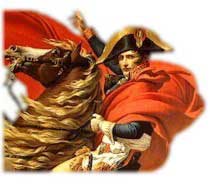 La retraite de Russie amorce le déclin de l’Empire. En 1814, l’Europe entière forme une coalition contre la France, entraînant une confrontation à Leipzig, où les troupes françaises sont battues. La France est alors envahie et l’empereur doit abdiquer. Il est fait prisonnier et déporté à l’île d’Elbe, au large des côtes de Toscane. Napoléon s’en échappe cependant l’année suivante et en mars 1815, il parvient à reprendre le pouvoir, revenu depuis son départ à Louis XVIII, frère de Louis XVI. Mais ce retour de "l’ogre corse", ainsi qu’il est surnommé, est de courte durée, il se conclut par une ultime défaite contre les Anglais et les Prussiens le 18 juin, à Waterloo (Belgique). Les Cent Jours de Napoléon sont terminés, il est cette fois exilé à Sainte-Hélène, une petite île située dans l’Atlantique sud, à 6000 kilomètres de la France. La vie de Napoléon s’achève ici en 1821.La fin de l’Empire coïncide avec la fin de la période révolutionnaire en France et des guerres continuelles qui l’ont marquée. Vingt ans de conflits ont fait plus de trois millions de morts en Europe, la France de 1815 est diminuée économiquement et socialement profondément divisée; avec le traité de Paris qui lui retire la Savoie, son territoire est réduit par rapport à l’état de ses frontières en 1789. Plus encore, l’image de la France s’est fortement détériorée, tous ses voisins se méfient désormais de cette nation révolutionnaire, ambitieuse et guerrière. Associant principalement l’Angleterre, l’Autriche et la Russie, la Sainte-Alliance est alors formée, elle prévoit une intervention militaire commune contre la France si la menace se réveillait à nouveau.Le retour de la monarchie (1815-1848)Après l’épisode napoléonien des Cent Jours, la réinstallation de Louis XVIII sur le trône de France en juillet 1815 marque le début de la Restauration et le retour de la monarchie de droit divin en France. C’est sous la monarchie de juillet de Louis-Philippe qu’a lieu un véritable réveil de la création littéraire, plutôt endormie pendant la Révolution et l’Empire. En 1830,Victor Hugo présente sa pièce Hernani, qui bouleverse les conventions classiques du théâtre, tout en faisant la synthèse de l’esprit du romantisme, un mouvement autant artistique que politique par lequel se définissent la plupart des oeuvres et des auteurs de l’époque, tels que Balzac et Stendhal pour le roman, Lamartine et Hugo pour la poésie, Delacroix et Géricault pour la peinture, Berlioz pour la musique. La seconde République (1848-1852)La fin du règne de Louis-Philippe est précipitée par une crise économique qui apparaît en 1847, les mauvaises récoltes, la baisse des ventes industrielles entraînent une montée rapide du chômage et du mécontentement. L’opposition libérale exige des réformes, les paysans et les ouvriers réclament du travail. Le gouvernement, inquieté par cette agitation, interdit en février 1848 un banquet de protestation prévu à Paris. Une nouvelle fois, la foule parisienne se révolte, organise des barricades dans la capitale; le 23 février, le roi renvoie Guizot, son premier ministre, tandis que la garde royale tire sur les manifestants, faisant une cinquantaine de morts. Le roi abdique le lendemain et aussitôt, la République est proclamée. Le gouvernement provisoire est dirigé par Lamartine, un républicain modéré, mais il comprend aussi des membres plus radicaux, tels que le socialiste Louis Blanc, ainsi qu’un simple ouvrier, nommé Albert. Le gouvernement adopte le drapeau tricolore, abandonné depuis la Restauration.D’autres mesures suivent très vite : le suffrage universel, qui exclut néanmoins la moitié de la population, les femmes; le droit au travail, qui astreint le gouvernement à fournir du travail à tous. La bourgeoisie conservatrice, inquiète de voir l’anarchie s’installer dans le pays, s’associe avec les monarchistes pour adopter en novembre une nouvelle Constitution qui met le pouvoir entre les mains d’un président, éligible pour quatre ans seulement. Proposé par Thiers (qui avait déjà soutenu en 1830 Louis-Philippe), le nouveau président sera largement élu par le peuple français, dès décembre 1848, il s’appelle Louis-Napoléon Bonaparte, il est le neveu du grand empereur.Encore une fois, ce mouvement populaire qui fait tomber dictatures et régimes autoritaires va être progressivement étouffé par le nouvel arrivant. L’Assemblée, qui renforce dès 1849 sa majorité de députés conservateurs et monarchistes, vote en 1850 des lois allant clairement à l’encontre de l’esprit révolutionnaire de 1848 : l’enseignement est pratiquement confié à l’Eglise et une nouvelle loi électorale supprime de facto le vote ouvrier en imposant une résidence continue d’au moins trois ans, ce que la plupart des ouvriers, forcés à l’errance dans leur quête de travail, ne peuvent pas établir. Le corps électoral passe ainsi de près de dix millions en 1848 à un peu moins de 7 millions. Par ailleurs, devant une Assembée réticente, le président cherche à prolonger de dix ans son mandat, qui doit s’achever en 1852, ainsi qu’il est prévu par la Constitution. Le 2 décembre 1851, jour anniversaire du sacre de Napoléon 1er et de la victoire d’Austerlitz, Louis-Napoléon Bonaparte réalise son propre coup d’Etat, un peu plus d’un demi-siècle après le 18 Brumaire de son oncle illustre. Il dissout l’Assemblée nationale, restaure le suffrage universel, rédige une nouvelle Constitution et organise un plébiscite pour ratifier sa prise de pouvoir. L’armée réprime durement les insurgés et arrête les opposants dont une dizaine de milliers sont déportés en Algérie et en Guyane. Bonaparte remporte le scrutin, grâce au nombre important d’abstentions et au vote conservateur massif des paysans et de la bourgeoisie des provinces, qui craignent le retour de l’anarchie. Un an plus tard, le 2 décembre à nouveau, le président contraint le Sénat, dont les membres sont tous nommés par lui, à accepter une nouvelle Constitution proclamant le second Empire. La seconde République est définitivement morte, elle n’a jamais bien vécue.Le second Empire (1852-1870)Sans grande surprise, le nouvel empereur Napoléon III s’attache dès le début de son règne à renforcer son emprise sur la nation. La police joue un rôle prépondérant dans ce contexte, elle est chargée de surveiller de près les citoyens et d’éliminer toute opposition. La presse est étroitement contrôlée par une série de lois qui obligent les journalistes à obtenir une autorisation avant de publier; le droit de réunion est limité, la correspondance est secrètement épiée. Par ailleurs, cette seconde moitié du 19e siècle inaugurée par l’Empire consacre un nouvel état d’esprit et des mentalités. Les progrès spectaculaires de la science dans tous les domaines, et surtout leurs multiples applications pour l’activité industrielle favorisent l’émergence d’une pensée rationaliste qui affirme la prééminence de l’empirisme scientifique dans toute activité humaine. A partir de 1860, un certain libéralisme politique s’installe progressivement en France. Napoléon III, dont la santé se détériore, a perdu beaucoup de son crédit auprès des couches différentes de la population. La IIIe République (1870-1940)Forcée à entrer en guerre par la Prusse de Bismarck, la France, mal préparée, subit immédiatement un revers : Napoléon III est fait prisonnier à Sedan le 1er septembre 1870 et Paris est assiégé par les troupes prussiennes. A l’intérieur de la capitale, la résistance s’organise. Gambetta, député républicain, proclame le 4 septembre la fin de l’empire et la nouvelle IIIe République avant de rejoindre en ballon la ville de Tours. Le siège de Paris dure plus de quatre mois, provoquant une famine, aggravée encore par une vague de froid sans précédent. Des élections législatives en février 1871 renvoient à l’Assemblée une majorité de députés monarchistes qui sont favorables aux conditions de paix imposées par la Prusse. Une nouvelle fois, il apparaît évident que si Paris et les grandes villes sont républicaines et jacobines, la province est conservatrice et monarchiste. En mars, le gouvernement nouvellement élu, avec Thiers à la tête de l’exécutif, s’installe à Versailles, tandis que le peuple de Paris forme un gouvernement insurrectionnel, la Commune. Les communards adoptent le drapeau rouge, dénoncent l'armistice avec l'Allemagne, proposent des réformes fondamentales en faveur des ouvriers et pour l’éducation (école laïque et gratuite). Les Versaillais organisent un nouveau siège de la capitale et le 21 mai, l’assaut final contre les fédérés de Paris est ordonné. De violentes batailles ont lieu pendant une semaine, faisant de nombreux morts. La supériorité en nombre et en armes des Versaillais donne finalement la victoire au gouvernement légitimiste. Une des plus terribles répressions de l’histoire de France prend alors place : 25000 Parisiens sont fusillés, une autre dizaine de milliers sont condamnés et déportés. 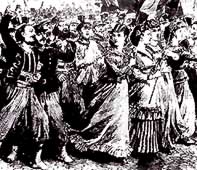 De 1900 à nos joursLes premières années du 20e siècle ont été surnommées la "Belle Epoque". Avec raison probablement, car ce sont des années d’insouciance et de confiance, d’inventions et de réalisations diverses. Les problèmes existent certes, mais l’optimisme domine, la "fée électricité" accomplit des merveilles, la "petite reine" donne l’occasion de faire les premiers tours de France à bicyclette, la musique peut s’écouter chez soi, sur d’élégants gramophones. Fallait-il que cet optimisme initial soit sanctionné ensuite par des événements qui font du 20e siècle le plus violent et le plus meurtrier de l’Histoire? Ces millions de morts, engendrés par les machines infernales de deux guerres mondiales et de dizaines de conflits régionaux, étaient-ils déjà inscrits dans cette gaieté imperturbable de la Belle Epoque? Pourtant, au cours ce même siècle bouleversant, des centaines de millions d’autres hommes et de femmes ont aussi retrouvé leur liberté et, comme le stipule la Constitution française, le droit à disposer d'eux-mêmes, qu'ils ont parfois arrachés avec violence des mains de leurs anciens maîtres. Serait-ce le signe d’un équilibre pour l’avenir ? Dans ce siècle dont les faits appartiennent plus au monde qu’à un seul pays, la France a plongé au coeur de l’arène internationale à la mesure exacte de ce qu’ont été sa place et son rôle dans l’Histoire. Et cela a représenté un coût formidable : de 1939 à 1962, le pays n’a pratiquement pas cessé d’être en guerre et l’Empire de la IIIe République, autour duquel la France avait largement construit sa puissance et son influence, a totalement disparu.Le nouveau siècle (1900-1914)En 1900, la France entre dans le 20e siècle avec tous les signes de la modernité qui s’installent. La capitale se prépare d’ailleurs à accueillir une foule de visiteurs pour l’Exposition universelle, qui célébrera d’avril à novembre les merveilles de la science et des techniques. Paris est une ville de 4 millions d’habitants, encombrée par une intense circulation malgré les grandes avenues qui la traversent, créées par Hausmann sous le Second Empire. Les maisons sont équipées avec l’eau et le gaz, et de plus en plus de foyers bénéficient de l’électricité. 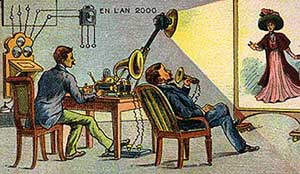 La Première Guerre mondiale (1914-1918)La tension entre l’Allemagne et la France ne cesse de s’aggraver après 1910, l’Alsace et la Lorraine cédées aux Allemands en 1871 restent au coeur du contentieux entre les deux pays. Alors que les armées allemandes s’équipent et se renforcent, les députés français se disputent sur la durée du service militaire obligatoire en France, qui passe de deux à trois ans, selon la législation du moment. 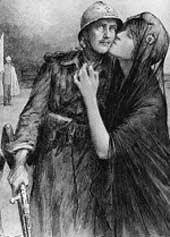 Cependant, à la suite de l’assassinat à Sarajevo en juin 1914 de l’archiduc d’Autriche, l’Allemagne et l’Autriche-Hongrie forment une alliance (les Empires centraux) pour envahir la Serbie. En réponse, Raymond Poincaré, alors président de la République, signe un traité d’amitié avec l’Angleterre et Nicolas II, Tsar de Russie (la Triple Alliance). Le 1er et le 3 août 1914, l’Allemagne déclare successivement la guerre à la Russie puis à la France. Aussitôt, une "union sacrée" de l’ensemble des politiciens français se met en place et la mobilisation des troupes françaises est organisée dans l’enthousiasme. Tout le monde est persuadé que le conflit sera régional et de courte durée. Or, cette guerre durera quatre ans et elle prendra une dimension mondiale, pour la première fois dans l’histoire.Cette guerre la plus meurtrière de l’histoire a fait plus de huit millions de morts.La Conférence de la Paix commence en janvier 1919, mais les Alliés victorieux y découvrent leurs divisions. La France, représentée par Clémenceau, exige des réparations maximales de la part de l’Allemagne, l’Angleterre toutefois ne souhaite pas que la France sorte excessivement renforcée de cette victoire, les Etats-Unis adoptent une position plus neutre, exigeant la création d’une Société des Nations qui puisse régler les futurs conflits. Les négociations aboutissent finalement au Traité de Versailles, signé en juin 1919. Selon les termes de l’accord, l’Allemagne doit rendre l’Alsace et la Lorraine à la France; elle doit payer pour réparations de guerre 132 milliards de marks-or, dont la moitié va à la France; la Rhénanie et la Sarre, provinces limitrophes de la France, seront occupées et démilitarisées; il est interdit à l'Allemagne de développer un armement et de posséder une armée de plus de 100.000 hommes; toute alliance avec l’Autriche lui est également interdite. Ce traité, qui humilie profondément l’Allemagne, va avoir des conséquences désastreuses pour l’économie du pays. Il va aussi bouleverser la carte politique de l’Europe, exacerbant de nombreux sentiments nationalistes.L’Entre-deux-guerres (1919-1939)La victoire de la France en 1918, ainsi que la crainte diffuse parmi la population des "possédants" que la révolution russe (le péril bolchévique) ne s’étende en Europe, permettent aux républicains conservateurs de revenir au pouvoir en 1919.  Les années vingt ne peuvent pas être seulement définies par une série de troubles monétaires et politiques. C’est aussi une période de profonds changements culturels au sein d’une nouvelle société qui, après les horreurs de la Grande Guerre, se réjouit de la paix retrouvée. Si la période qui précède la première guerre mondiale a reçu le surnom de "Belle Epoque", celle qui lui succède a été nommée les "Années Folles". Les femmes jouent un rôle important dans cette mutation de la société. Pendant les années de guerre, elles remplaçaient les hommes dans les industries, elles étaient devenues les "chefs de famille", elles ont acquis une indépendance sans précédent. Le taux de natalité a par ailleurs fortement baissé, créant les conditions d’une plus grande liberté des femmes, qui ne sont plus seulement des mères. 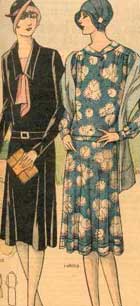 En 1930, le gouvernement conservateur d’André Tardieu décident de mesures fiscales importantes en faveur des moins riches : l’école secondaire gratuite et la création des assurances sociales, qui permettent aux employés et ouvriers qui paient une cotisation régulière de se faire rembourser leurs dépenses de santé. Ce même gouvernement décide par ailleurs de commencer la construction de la ligne Maginot, une frontière fortifiée entre la France et l’Allemagne. Mais la crise économique, qui semblait ne pas avoir encore touché la France depuis le "krach" financier de 1929, montre bientôt sa présence, avec en particulier l’accroissement du nombre de chômeurs. En 1932, la récession s’installe définitivement. En 1933 Adolf Hitler s’est emparé du pouvoir en Allemagne et construit sa propagande autour d’une revanche envers la France.En septembre 1938, Daladier, avec l’Italien Mussolini et l’Anglais Chamberlain, signent les Accords de Munich, dans lesquels sont reconnus les droits de l’Allemagne sur les Sudètes, la partie occidentale de la Tchécoslovaquie, un pays avec qui la France est pourtant alliée. Les Français, qui veulent la paix, approuvent en général ce traité mais Daladier est très critiqué par les représentants de la gauche, qui considèrent la réunion de Munich comme un acte de trahison. Le chef du gouvernement veut cependant toujours croire à la paix et veut surtout préserver l’entente avec l’Angleterre, qui est en faveur de "l’apaisement" d’Hitler. Le calcul échoue, les ambitions d’Hitler sont bien plus vastes : en mars 1939, ses troupes envahissent le reste de la Tchécoslovaquie. En août, à l’issue de négociations secrètes, Hitler signe un pacte de non agression avec la Russie de Staline, qui veut éviter une guerre à sa porte. Le 1er septembre, la machine infernale est de nouveau engagée, les armées d’Hitler envahissent la Pologne. Devant une telle provocation, la France et l’Angleterre n’ont désormais plus le choix : le 3 septembre, ces deux pays déclarent la guerre à l’Allemagne.La Seconde Guerre mondiale (1939-1945)En mai 1940, après une longue attente ("la drôle de guerre") qui a démoralisé les soldats français, l’armée allemande franchit la frontière près de Sedan, là où s’arrête la ligne Maginot, dont la construction commencée en 1929 était censée assurer à la France sa sécurité. Les Panzers allemands traversent facilement les Ardennes, une région de collines que l’on croyait pourtant infranchissables. Les forces allemandes gagnent ensuite les côtes de la Manche, encerclant l’armée française à Dunkerque. Un exode massif de civils vers le sud s’ensuit, des millions de Français terrorisés fuient sur les routes l’avancée allemande. L’armée française, peu préparée à une telle attaque, est écrasée en six semaines et la capitale est envahie le 14 juin. Le 22 juin, le gouvernement français accepte les conditions de l’armistice, qui est signé à Rethondes, au même endroit où l’Allemagne avait reconnu sa défaite le 11 novembre 1918. Quelques jours plus tôt, Charles de Gaulle, un officier alors pratiquement inconnu, a pris l’initiative de lancer un appel par radio depuis Londres, dans lequel il demande aux Français de résister à l’envahisseur. Conduit par le maréchal Pétain, 84 ans, héros de la Grande Guerre à Verdun, le nouveau gouvernement s’installe à Vichy. L’objectif du gouvernement de Vichy est de devenir, dans une nouvelle Europe nazie, la seconde puissance économique et industrielle après l’Allemagne.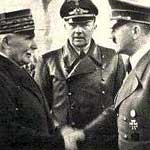 Entre l’occupation allemande et la France vichyste, la Résistance française s’organise peu à peu. Jean Moulin, un jeune préfet qui s’est opposé ouvertement au gouvernement de Vichy, parvient à s’échapper et à gagner l’Angleterre où il retrouve le général de Gaulle, qui a formé un gouvernement pour la France libre, le Comité national français. Avec de Gaulle, Jean Moulin organise dès septembre 1941 les premiers réseaux de la Résistance.  Le 25 août 1944 ses troupes entrent dans Paris, déjà insurgé depuis une semaine. Le même jour, le général de Gaulle, qui recueille la reddition allemande, prononce devant l’Hôtel de Ville un bref discours, dans lequel il salut la victoire et le courage des Français. La capitale et la France sont enfin libérées, de Gaulle prend la tête du Gouvernement Provisoire de la République Française (G.P.R.F.) qui s'installe dès le 31 août. L’Allemagne capitulera sans conditions un an plus tard, à Reims, en mai 1945.La IVe République et la décolonisation (1946-1958)Dans les mois qui suivent la Libération, la France entre dans une période d’euphorie à la mesure de la souffrance et des privations qu’elle a connues pendant près de cinq ans. Dès 1945, le gouvernement provisoire de de Gaulle s’engage dans des réformes radicales: nationalisations de grandes banques et entreprises, droit de vote pour les femmes, création de la Sécurité Sociale. En même temps, l’Assemblée élue en octobre 1945, dominée par les partis de gauche, prépare le projet d’une nouvelle Constitution largement basée sur le concept de la IIIe République. Le général de Gaulle, partisan d’un exécutif fort qui selon lui a toujours manqué au système précédent, n’approuve pas cette orientation, et cette position de principe l’oblige à démissionner en janvier 1946. La Constitution est finalement approuvée par référendum en octobre et le socialiste Vincent Auriol devient le premier président de la IVe République, en janvier 1947. En fait, les conflits émergents dans les colonies de la IIIe République vont être une source permanente d'ennuis pour la IVe République. Au moment où la paix est signée pour l’Indochine, la guerre commence en Algérie. Alors que le Maroc et la Tunisie obtiennent leur indépendance de la France sans conflit en 1956, ainsi que la plupart des colonies d’Afrique noire dans les années qui suivent, le cas de l’Algérie est plus complexe. 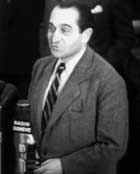 La Ve République (depuis 1958)Dès son arrivée à la tête du gouvernement, le général de Gaulle se charge d’élaborer une nouvelle constitution, ainsi qu’il en a reçu le mandat. 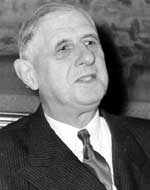 L’Algérie va rester au centre des préoccupations du premier gouvernement de la Ve République au cours de ses quatre premieres années d’exercice. De Gaulle, porté au pouvoir par les forces hostiles à l’indépendance algérienne, sera finalement celui qui réglera la difficile "question algérienne". A plusieurs reprises, de Gaulle fait des offres au FLN : la "paix des braves" en 1959, qui provoque toutefois une radicalisation du mouvement indépendantiste; "l’autodétermination" en 1960, qui déclenche à son tour les protestations des "pieds noirs", ainsi que sont appelés les résidents français d’Algérie. De Gaulle commence alors des négociations secrètes avec le FLN, qui aboutissent le 18 mars 1962 aux Accords d’Evian. Ces accords ouvrent la voie à l’indépendance de l’Algérie, que le peuple algérien devra décider quelques mois plus tard par référendum. L’émeute qui éclate en mai 68 est le symptôme de la crise de valeurs qui oppose deux générations dans les rues, de chaque côté des barricades. Le mouvement commence le 22 mars 1968 à l’Université de Nanterre, dans l’ouest parisien. Il se répand rapidement dans toutes les universités au cours des semaines qui suivent. Les étudiants sont en grève, ils réclament des réformes de l’enseignement puis, utopistes ou politiques, un changement radical de société, une révolution culturelle. Début mai, la répression de la police devient brutale, de nombreuses arrestations aggravent la violence des affrontements. L’opinion publique, les ouvriers soutiennent le mouvement, partout les grèves paralysent le pays, de gigantesques manifestations ont lieu dans toutes les villes. Le 24 mai, 10 millions de grévistes ont cessé le travail. Face à cette situation proche de l’anarchie, le général de Gaulle est sur le point de démissionner mais, assuré du soutien du général Massu et de l’armée française, il décide de se maintenir. Le 30 mai, dans un discours à la radio, il annonce qu’il dissout l’Assemblée nationale. Le soir même, près d’un million de personnes défilent sur les Champs Elysées pour manifester leur soutien au général de Gaulle. L’ordre revient alors peu à peu, et les grévistes retournent au travail. Fin juin, les gaullistes remportent les élections législatives et s’assurent d’une large majorité à l’Assemblée. Le général a gagné une nouvelle bataille, sociale cette fois.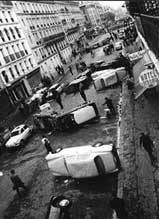 La révolte de mai 68 ne renverse pas le gouvernement en place mais "l’esprit de mai", cultivé par les intellectuels du pays et les partis de gauche, va changer lentement, et en profondeur, la société française au cours des trente années qui vont suivre. Examinez-vous!Quels rois français connaissez-vous? Lequel d’eux était le premier?Comment s’appelle la ville française la plus ancienne?Quelle est la date de la fondation de Paris?Quelle période porte le titre “le Segond Empire” dans l’histoire française?Enumérez quelques réalisations de la Révolution Française.Pourquoi la personnalité de Napoléon est en quelque sorte contradictoire du point de vue des historiens?Quand la guerre de Religion a-t-elle eu lieu?3.2.Материалы для самостоятедной работыКомарова,  М.А. Страноведение Франции (конспект лекций). Civilisation française (abrégé de conférences). Учебно-методическое издание. Минск: БГЭУ, 2013. – 41 с. Режим доступа: http:edoc.bseu.by:8080\\Arhive\uchebm\Социально-гуманитарные\Иностранный язык\Французский язык.http://m.francophone.free.fr/mfp.htm http://www.lcf-magazine.fr/magazine-lcf.phphttp://web.cortland.edu/flteach/civ/histoi/histoi.htm3.3. Разработка практического занятияGoût de FranceContenu :	L’opération « Goût de France, Good France » a pour but de promouvoir la gastronomie française à travers le monde.		      Défendre l’avenir de la cuisine française.Thème : PatrimoineNiveau : B2, avancé Public : adultesListe des activitésMise en routeDifférencier les termes « gastronomie » et « cuisine ». Activité 1Découvrir l’opération « Goût de France, Good France ».Activité 2Comprendre le reportage.Activité 3Enrichir le lexique sur le sujet du reportage.Activité 4Participer à un débat.Suggestions d’activités pour la classeMise en route :Constituer de petits groupes de travail.Quelles différences faites-vous entre « gastronomie » et « cuisine » ?Mise en commun : inviter chaque groupe à présenter ses idées. Noter les mots clés au tableau.Écrire la phrase suivante au tableau.« La gastronomie est l’art d’utiliser la nourriture pour créer le bonheur ». (Théodore Zeldin- historien, sociologue et philosophe britannique)En petits groupes. Que pensez-vous de cette citation ? Êtes-vous d’accord avec Théodore Zeldin ? Justifiez vos propos avec des exemples pertinents.Mise en commun à l’oral en grand groupe.Pistes de corrections / Corrigés : Selon nous, la cuisine est la préparation des aliments en vue de satisfaire un besoin naturel (manger) alors que la gastronomie est un art.Pour nous, la gastronomie évoque l’esthétisme, le plaisir, le partage et la convivialité.Je pense que Théodore Zeldin a très bien défini la notion de gastronomie : il s’agit bien d’un art. Tout le monde, ou presque, peut cuisiner, mais quand il s’agit de gastronomie, cela devient plus compliqué : il faut être capable de sublimer les plats, de révéler les goûts de chaque aliment et de les associer en vue de créer un ensemble complexe, mais harmonieux…Activité 1 :Distribuer la fiche d’activités et inviter les apprenants à lire les questions. Leur indiquer que les questions ne suivent pas l’ordre du reportage. Montrer le début du reportage avec le son, mais sans les sous-titres (arrêter avant la deuxième intervention d’Ishika Konar).Individuellement. Faites l’activité 1 : regardez le début du reportage et répondez aux questions suivantes. Les apprenants comparent leur réponse ave leur voisin(e) puis procéder à la mise en commun à l’oral en grand groupe. Pistes de corrections / Corrigés :1. Ce reportage a été réalisé à l’occasion d’une des plus vastes opérations de promotion de la gastronomie française.2. 1 500 chefs de 160 pays participent à cette opération.3. Cette opération est orchestrée par le Quai d’Orsay (ministère des Affaires étrangères).4. Le but de cette opération est de redonner ses lettres de noblesse à la cuisine française, qui a été dénigrée depuis plusieurs années dans la presse.Activité 2 :Avant de lancer l’activité, inviter un volontaire à lire à voix haute les différentes propositions et en vérifier la bonne compréhension. Préciser aux apprenants qu’ils devront justifier les réponses correctes et corriger les propositions erronées. Montrer le reportage dans son intégralité, et toujours en masquant les sous-titres.Individuellement. Faites l’activité 2 : écoutez le reportage et dites si les propositions suivantes sont vraies ou fausses ou si l’information n’est pas donnée.Laisser aux apprenants le temps de comparer leurs réponses avec leur voisin(e) puis reprendre les propositions une à une pour recueillir les réponses. Pistes de corrections / Corrigés : Vrai : 2 : « …dénigrée dans la presse… »        3 : « Les livres que nous utilisons, les termes que nous employons…, tout cela vient de la cuisine française. »        7 : « la cuisine française, c’est toute une cérémonie, ça prend du temps. »Faux : 5 : «  Et les clients sont très friands de ce type d’expérience gustative ».          6 : « …le made in France fait des émules. »          8: «  Sauces, feuilletés, jus, fumets devraient réussir... » (L’utilisation du conditionnel indique une incertitude.)Non donnée : 1 et 4. Pour information : cette opération, initiée par Alain Ducasse, s’appelle bien « Goût de France, Good France ». (Faire remarquer ou expliquer le jeu de mots.)Activité 3 :Apporter des dictionnaires unilingues en classe. Inviter les apprenants à lire les définitions proposées et, si besoin, à chercher les mots inconnus dans le dictionnaire. Indiquer aux apprenants que les mots sont donnés dans l’ordre d’apparition dans le commentaire et qu’ils doivent tout particulièrement porter leur attention sur les propos de la journaliste. Montrer le reportage en entier, mais sans les sous-titresEn binôme. Faites l’activité 3 : en vous aidant des définitions proposées, retrouvez les expressions ou les mots issus du commentaire.Pour la mise en commun, demander à un apprenant volontaire de faire une proposition pour le premier mot. Si tout le monde n’est pas d’accord, diffuser à nouveau le reportage avec le son et les sous-titres en faisant des pauses au moment où l’expression à trouver est prononcée. Procéder de même pour les autres mots.En grand groupe, à l’oral. Réutilisez ces mots ou expressions dans des phrases.Pistes de corrections / Corrigés : 1. Redonner ses lettres de noblesse2. Dénigrer3. Être friand de quelque chose4. Faire des émules5. Faire salle comble6. Tout miser sur quelque chose7. Remettre sur la première marche du podiumExemples de phrase :Cats on trees a fait salle comble hier soir au centre culturel Valery Larbaud.Lors de son dernier débat, Marine Le Pen a dénigré ses adversaires politiques.Les jeunes sont friands de nouvelles technologies et d’écrans.Activité 4 :Diviser la classe en petits groupes et leur demander de rechercher des arguments et des exemples pour répondre à la question. En groupe. Faites l’activité 4 : pensez-vous que la gastronomie française doive conserver ses acquis, s’appuyer sur ses traditions et techniques culinaires pour conserver son prestige ? Ou, au contraire, doit-elle renier ses origines, se réinventer, s’enrichir et s’ouvrir à d’autres influences afin de retrouver ses lettres de noblesse ?Laisser le temps aux apprenants d’échanger leurs idées sur le sujet puis lancer le débat. Inviter les apprenants à s’écouter pour ne pas répéter les mêmes arguments et éventuellement à enchérir avec d’autres exemples. Inciter les plus timides à s’exprimer et à ne pas s’effacer pendant le débat. Écrire les propositions au tableau sous forme de notes pour permettre au débat de rebondir.Pistes de corrections / Corrigés : La cuisine française doit conserver ses traditions :Le monde de la gastronomie est influencé par la gastronomie française : comme l’a très bien dit Ishika Konar dans le reportage, les livres, les termes, les bases et les techniques de la cuisine trouvent tous leurs origines dans la cuisine française. Certes, on trouve de nombreux restaurants étoilés dans le monde entier, mais on est en droit de se poser la question suivante : où les chefs de ces restaurants ont-ils acquis leurs expériences ? Où ont-ils fait leurs études ?En général, les chefs étoilés ont tous fait leurs armes en France, dans des palaces prestigieux où les restaurants sont dirigés par de grands noms de la cuisine française comme Paul Bocuse, Alain Ducasse, Hélène Darroze ou encore Anne-Sophie Pic (seule femme triplement étoilée).La cuisine française doit se réinventer :Nous entendons tout à fait vos arguments, mais le monde évolue, les goûts évoluent et la cuisine doit, elle aussi, évoluer si elle ne veut pas être sclérosée et avoir une image vieillotte, voire passéiste. Il est loin le temps où les gens mangeaient gras sans faire attention à leur ligne. Aujourd’hui, la cuisine doit savoir combiner plaisirs gustatifs et santé. Les clients sont sensibles au goût des aliments, les plats doivent raconter une histoire et déclencher des émotions et je pense que tout ceci passe donc par un renouveau de la cuisine française…	4.РАЗДЕЛ КОНТРОЛЯ ЗНАНИЙ4.1.Образцы тестов текущего контроля знаний, умений, навыков Le régime politique. La division administrative. L’économie et l’enseignement français. La culture française.        La population de la France       L’économie françaiseChoisissez une variante correcte : 1) Le premier gouvernement d’après guerre du général de Gaulle était formé par les représentants de : a) deux ; b) trois ; c) quatre ; d) cinq principaux partis. 2) Parmi les partis cités ci-dessous choisissez ceux dont les représentans étaient au gouvernement:le P.C.F.,  le parti Républicain, le Front national, la S.F.I.O., le R.P.R.  (Rassemblement pour la république), le M.R.P.  (Mouvement républicain populaire). 3) La Ve République est née en : a) 1956 ;b) 1948 ; c) 1952 ; d) 1958. 4) Parmi les noms cités ci-dessous choisissez celui du premier président de la Ve République :a) Vincent Auriol ; b) Georges Pompidou ; c) Charles de Gaulle ; d) René Coty. 5) Le président de République française est élu pour :a) 4 ; b) 5 ; c) 6 ; d) 7 ans. 6) La résidence du Président de la République est :a) l’hôtel Matignon ; b) le Palais Bourbon ;c) le Palais de l’Elysée ; d) le Palais du Luxembourg. 7) Les députés de l’Assemblée Nationale sont élus pour :a) 4 ; b) 5 ; c) 7 ; d) 9 ans. 8) Il existe actuellement : a) 95 départements et 4 départements d’outre-mer ; b) 96 départements et 4 départements d’outre-mer ; c) 90 départements et 4 départements d’outre-mer ; d) 94 départements et 6 départements d’outre-mer. 9) La Réunion se trouve dans : a) l’océan Indien ; b) l’océan Atlantique ; c) l’océan Pacifique ; d) la mer Méditerrannéenne. 10) La Mayotte, c’est : a) un D.O.M. ; b) un T.O.M. ; c) une collectivité départementale ; d) une collectivité territoriale. 11) La formation de l’homme en tant que tel est propre : a) à la civilisation celtique ; b) à l’école dite de Jules Ferry ; c) aux jésuites ; d) à l’éducation hellénistique. 12) La télévision a apparu en France : a) а la fin des années 40 ; b) en 1945 ; c) au début des années 50 ; d) а la fin des années 50. 13) A l’architecture gothique est (sont) propre(s) : a) les fenêtres étroites ; b) la recherche de la solidité ;c) l’arc brisé ; d) les murs épais. 15) Théodore Géricault était un représentant : a) du réalisme ; b) du romantisme ; c) du classicisme ; d) de l’impressionnisme. 16) L’impressionnisme est annoncé par :a) Auguste Renoir ; b) Antoine Gros ; c) Jean-Baptiste Corot ; d) Gustave Courbet. 17) Le Corbusier est un :a) cinéaste ; b) écrivain ; c) peintre ; d) architecte. 18) Le 11 novembre, c’est : a) la Toussaint ; b) une fête foraine ; c) l’Armistice (Première guerre mondiale) ; d) l’Assomption. 19) Le congépayéétait instauré: a) par le Front populaire en 1936 ; b)  par Charles de Gaulle en 1962; c) sous la 4e République ;  d) par les accords de Grenelle en 1968. Répondez aux questions : 20) Nommez 4 communautés religieuses en France. 21) Déchiffrez : S.M.I.G., M.R.P., D.E.U.G. 22) Par quoi est caractérisé le couple moderne ? 23) Comment s’appelle la dernière classe des lycées ? 24) Quelles sont les tendances en peinture du XXe siècle ? 25) Depuis quand existe la Ve République ? 26) Nommez au moins 3 grands magazines français. 27) Nommez au moins 3 facteurs influant sur le niveau du salaire. 4.2.Образцы тестов итогового контроля знаний, умений, навыков Образец экзаменационных материаловОбразец экзаменационного билетаУО «Беларускi дзяржаýны эканамiчны унiверсiтэт»(назва ВНУ)Э к з а м е н а ц ы й н ы   б i л е т  № 1     Дысцыпліна          Лингвострановедение (французский)    _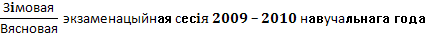 Après avoir regardé un reportage faire un travail écrit sur les sujets étudiés .Lire et rendre le contenu du  texte  (sans dictionnaire), répondre aux questions de l’examinateur.__________________________Discussion sur le sujet proposé                     Загадчык кафедры _____________  Выкладчык _______________                     Дата зацверджання     _______________  пратакол  ________Образец контрольной работы на понимание устной речи.Activité 1. Regardez le reportage pour remettre les informations dans l’ordre du commentaire. Un premier emploi, beaucoup de responsabilités et d’opportunitésUn témoignage londonienTravailler en Australie : une nouvelle vie après la grisailleDes salaires motivants !Une génération sur le départFuir la France pour échapper à la tristesse ?Les jeunes à l’étranger : un chiffre en augmentation…………. / …………. / …………. / …………. / …………. / …………. / ………….Activité 2. Écoutez le reportage. Dites si les informations suivantes sont vraies ou fausses. Activité 3. En vous appuyant sur le reportage, barrez les réponses incorrectes dans les phrases comparatives suivantes.a. Jean-Philippe a une vie très différente de / similaire à la vie qu’il avait en France.b. Il pense que s’il était resté en France il aurait eu un travail aussi/moins/plus intéressant. c. Alexandra dit qu’à Londres, la vie coûte plus/moins/aussi cher qu’en France.d. Alexandra dit qu’à Londres, les salaires sont plus/moins/aussi élevés qu’en France.e. Jean-Philippe gagne mieux/aussi bien/moins bien sa vie qu’Alexandra.f. Aujourd’hui, les jeunes s’expatrient plus/moins/autant qu’avant.g. Aujourd’hui, c’est beaucoup plus/moins/aussi facile de trouver un travail à l’étranger.Activité 4. En cas de crise économique grave, que vaut-il mieux : rester dans son pays pour participer à son redressement ou partir travailler à l’étranger pour bénéficier de meilleures opportunités ? Listez les arguments possibles pour l’un ou l’autre point de vue. 2.Образец текста и примерных вопросов преподавателя для обсуждения его содержания «Familles-ANPE»Selon l’Inséé, un Français sur sept trouve son premier emploi grâce à l’entourage familial. „Mon père travaille chez Michelin, explique un ouvrier de Clermont-Ferrand. Moi-même, je suis né dans une maternité Michelin, j’ai vécu dans une cité  Michelin et joué au football sur le stade Marcel - Michelin. Notre famille est connue à la manufacture. Bien entendu, j’ai été embauché sans peine.“ Des dynasties de „Bibs“ (pour „Bibendum“) se sont ainsi succédées dans les usines Michelin. Aujourd’hui encore, malgré l’importance croissante des diplômes, l’entraide familiale joue toujours. „Je reçois régulièrement des petits mots ou des coups de fil d’ouvriers qui m’annoncent la visite prochaine de leur fils ou de leur fille, confesse le directeur du personnel des dix usines Eram, dans le Maine-et-Loire. Chez nous les qualités morales comptent plus que les diplômes: le grand-père, le père nous on donne la satisfaction, le fils sera sans doute bon ouvrier. Et puis, un ouvrier ne prendra jamais le risque de nous recommander un mauvais collègue: il ne veut pas la fin de sa famille dans l’entreprise.“ Chez Eram, les „solitaires“ sont minoritaires: trois salariés sur quatre ont au moins un parent dans l’entreprise.Par contre, comme les sociétés primitives, la famille-ANPE de luxe s’organise autour d’un tabou: ne jamais favoriser l’entrée d’un parent dans une entreprise oừ elle est déjà implantée. Cela gêne la promotion. „ Je ne veux pas entrer dans la boîte oừ travaille mon père, explique Valérie, jeune diplômée de Grande Ecole, car ma promotion serait plus lente: dans une entreprise performante, on ne met jamais deux membres d’une même famille à des postes de responsabilité. En revanche, c’est grâce à mon père que j’ai obtenu un poste dans une boîte aux Etats-Unis. A mon retour, j’espère bien être embauchée dans sa filiale parisienne“. Preuve qu’en France, il est possible de trouver un emploi en mangeant... à la table familiale.Примерные вопросы преподавателя для обсуждения содержания текста.Etes-vous d’accord avec le titre de l’article?D’après Vous, quels sont les moments positifs des stratégies familiales?Y a-t-il les minus des stratégies familiales?Quelles sont les données statistiques chez Eram?Existe-t-il une autre tendance dans les entreprises françaises?Quel est votre point de vue à ce sujet?Образец резюме текстаL’article que je viens de lire s’appelle „Familles-ANPE“. Dans cet article il s’agit d’une embauche des jeunes qui utilisent des voies différentes. L’auteur présente des opinions des deux parties comme deux pôles opposés. D’une part,  malgré l’importance croissante des diplômes, l’entraide familiale joue toujours. Trois salariés sur quatre ont au moins un parent dans l’entreprise.  D’autre part, les sociétés primitives, la famille-ANPE de luxe s’organise autour d’un tabou: ne jamais favoriser l’entrée d’un parent dans une entreprise oừ elle est déjà implantée. Selon l’auteur cela gêne la promotion. L’auteur constate qu’aujourd’hui la situation est en faveur des stratégies familiales mais il existe un autre point de vue, bien qu’elle soit moins fort. Je trouve que cet article est intéressant, il fait réfléchir aux tendances de la vie socio-économique.Перечень тем для устного высказывания и его примерный план.I. Caractères originaux de l’espace français et présentation générale de la France1. La situation géographique de la France (pays limitrophes, côtes maritimes, milieu naturel, climat, relief).2. La superficie de la France en comparaison avec  d’autres pays européens. 3.Symboles de la France (drapeau , bonnet phrigien, devise, Marseillaise,  Marianne, coq  gaulois ). 4. Historique du français.II.	Passé glorieux de la FranceApparition de la France (les gaulois, les francs).Création d’un royaume. Premiers rois  français.Mérovingiens et Carolingiens.La France féodale (Capétiens, clergé, croisades).La guerre de cent ans. Jeanne d’ArcGuerres de religionMonarchie absolue.Grande Révolution françaiseEpoque de Napoléon.III.	France administrative et ses régionsRégions de la France.Subdivisions administratives.DOM et TOM.IV.	France politique et société françaiseOrganisation politique du pays.Principes politiques de  France.Partage des pouvoirs. Le Sénat et L’Assemble nationale.V.	France comme la sixième puissance économique mondialeSecteur primaireSecteur secondaire et structure des entreprisesSecteur tertiaire et tourismeAtouts de l’économieVI.	Patrimoine culturel françaisScienceLittératureArt (cinéma, chanson, musées)CuriositésModeGastronomieVII.	Vie quotidienne des françaisRestructuration des  villesFamille françaiseLoisirSécurité socialeRevenus, impôts, politique monétaireEmploi et chômageVIII.	France dans le mondeRéalisations révolutionnairesConstruction européenneFrancophonie et ses institutionsEcologieCoopération internationaleIX.	Français vus par les étrangersTraits du caractère national des Français.Mentalité des Français.Stéréotypes sur les Français.Communication avec les français.Образец вопросов экзаменатора по теме France comme la sixième puissance économique mondialeQuel est le PIB français?Quels pays sont suivis de la France (par le PIB)?Comment pouvez-vous caractériser l’économie de la France?Nommez les secteurs de pointe de l’économie française et citez des exemples des compagnies  françaises mondialement connus.Présentez le secteur primaire / secondaire / tertiaire français.Quel est le poid du tourisme français dans l’économie du pays?4.3.Тематика вопросов к экзамену Тема 1.Qu’est-ce qui fait partie du ligo le plus connu de France?Que les couleurs du drapeau français signifient-elles?Combien d’emblèmes officiels français connaissez-vous?Où (dans quelle ville) la Marseillaise a-t-elle été écrite?D’où rovident la devise de la France?Quelle est la date de “la naissance” de la langue française?Quand fête-t-on la journée nationale en France?Que signifie “OIF”?Combien de pays regroupe OIF?Тема 2.Quels rois français connaissez-vous? Lequel d’eux était le premier?Comment s’appelle la ville française la plus ancienne?Quelle est la date de la fondation de Paris?Quelle période porte le titre “le Segond Empire” dans l’histoire française?Enumérez quelques réalisations de la Révolution Française.Pourquoi la personnalité de Napoléon est en quelque sorte contradictoire du point de vue des historiens?Quand la guerre de Religion a-t-elle eu lieu?Тема 3Quand célèbre-t-on la Journée Internationale de la Francophonie?De quelles organisations internatinales la France fait-elle partie?Comment est apprécié le rôle de la France dans l’ UE? Dans le monde entier? Тема 4, 5Combien de républiques la France a-t-elle connues le long de son histoire?Quels partis politiques français connaissez-vous? Lesquels d’eux sont gauches, droites, centristes?Тема 6Comment explique-t-on les termes DOM-TOM?Quelle est la moindre unité administrative française?D’où plusieures régions françaises ont pris leurs noms?Тема 7Quels secteurs font la réputation économique de la France?Quel rang appartient à la France parmi les puissances économiques mondiales?Nommez les sites touristiques français emblématiques/ les plus visités.Comment est développée l’agriculture française?Quels produits français ont trouvé le renom mondial?Тема 8Enumérez les étapes principales dans l'histoire de l'enseignement en France (la formation morale et religieuse en Gaule, l'éducation hellénistique, l'éducation chrétienne, l'influence des Jésuites, l'orientation de l'enseignement dans la première moitié du XlXe siиcle, l'école dite de Jules Ferry).Décrivez l'état actuel de l'enseignement en France (les grands principes de l'école de Jules Ferry; l’enseignement pré-élémentaire, l'enseignement élémentaire, les collèges, les lycées).Présentez l'enseignement supérieur en France (la structure de l’enseignement supérieure: les universités, les écoles supérieures spécialisées, les instituts, les écoles normales supérieures : organisation des études, de différents types de diplômes; les Grandes écoles, la dualité du système de l'enseignement supérieur français).Тема 9Présentez la presse écrite française (quotidiens, hebdomadaires et magazines).Nommez quelques supports ( titres ) de la presse écrite française.Quelles chaines televises connaissez-vous?Quel est le rôle de la télévision / de la radio / de l’Internet aujourd’hui?Lequel des medias est le plus développé et le plus important à nos jours? Pourquoi? Тема 10.Avec quels stereotypes sur les Français êtes-vous d’accord? Pourquoi?Тема 11Quelles icônes culturelles françaises connaissez-vous?A quoi la France doit-elle son patrimoine culturel?5.ВСПОМОГАТЕЛЬНЫЙ РАЗДЕЛ5.1.Методические рекомендации к практическим занятиям по дисциплине«Лингвострановедение» рассматривается как учебная дисциплина, предметом которой является определенным образом отобранная и организованная совокупность исторических, географических, экономических, социально-политических и др. знаний, связанных с содержанием и формой речевого общения носителей данного языка, включаемая в учебный процесс с целью обеспечения образовательных и воспитательных целей обучения и связанная с обеспечением коммуникативных потребностей студентов, реализуемых на изучаемом языке.Дисциплина "Лингвострановедение" представляет собой особую дисциплину с систематизированными научными данными о странах изучаемого языка на иностранном языке и акцентирует внимание овладении лексическими единицами, в которых  аккумулировано культурное содержание. Опыт показывает, что для эффективного использования языка в социальном контексте необходимо усвоение знаний социокультурного фона, явлений  иноязычной культуры, лингвострановедческих реалий, типичных для данной культуры моделей поведения, а также культурологических знаний, предполагающих осознание менталитета, национальной картины мира, знаний историко-культурного, этнокультурного фона.Целью преподавания данной дисциплины является приобретение будущими специалистами систематизированных, достаточно полных и адекватных сведений о Франции как о стране изучаемого языка, равно как и совершенствование знаний и умений изучаемого языка.Систематизированные знания о странах изучаемого языка служат адекватному восприятию лингвистических дисциплин и дисциплин специализации, будь-то межкультурная коммуникация, международный туризм и гостиничный и ресторанный бизнес. В результате изучения данного курса студенты должны уметь ориентироваться в системе страноведческих понятий и применять их в практической деятельности, составлять комплексную страноведческо-туристскую и страноведческо-экономическую характеристику страны, знать особенности коммуникативного поведения населения в различных областях деятельности, т.д. Методическая концепция, лежащая в основе изучения дисциплины «Лингвотрановедение» основана на процессах познания и говорения, которые способствуют формированию лингвострановедческой компетенции, являющейся необходимым условием для участия в межкультурной коммуникации. Данная дисциплина строится, с одной стороны – постепенное изучение и накопление лингвострановедческой информации о стране, а с другой – обучение языку на ее основе (совершенствование практической подготовки студентов по французскому языку).Обучение дисциплин строится на основе  практических занятий. Цель организации практических занятий по дисциплине – выявить и развить способности студента самостоятельно мыслить и критически анализировать литературу по заданной теме, отвечать на проблемные вопросы, уметь вести самостоятельные наблюдения, делать выводы и обобщения при работе над фактическим материалом. При изучении дисциплины «Лингвострановедение» преподаватель должен нацеливать студентов на развитие у студентов лингвистической, страноведческой и межкультурной компетенции.Подготовка к практическим занятиям предполагает изучение теоретической литературы из списка рекомендуемой литературы по исследуемому вопросу, анализа исторических событий, экономической и политической ситуации, освещения фактов культурной жизни. Время, отведенное на каждый ответ равно 5-7 мин.Приступая к подготовке практического семинара необходимо изучить рекомендованную литературу по теме. При этом следует помнить, что литература, указанная в списке, не может считаться исчерпывающей, т. к. она включает лишь основные положения по вопросу. Студент должен самостоятельно расширить список изучаемой литературы. При чтении научной литературы необходимо вести конспект по основным научным положениям, относящимся к теме занятия. В качестве самоконтроля студенту рекомендуется ответить на ряд предложенных вопросов по каждой теме дисциплины, сформулированных в разделе «Самостоятельная работа».5.2.Методические рекомендации по подготовке к практическим занятиямДля более успешного овладения дисциплиной «Лингвострановедение» студент должен:осознать факт, что лингвострановедческий аспект преподавания создает необходимые условия для накопления фоновых знаний, т. к. только лингвистические знания без соответствующих сведений о стране изучаемого языка, ее истории, экономике, культуры, традициях являются недостаточными;знать, что совершенствование языковых навыков и умений невозможно без формирования знаний о конкретных социокультурных условиях функционирования языка;посещать все занятия и участвовать в обсуждении тех или иных вопросов, которые преподаватель выносит на обсуждение;готовиться к занятиям, принимать активное участие в обсуждение вопросов, которое не должно сводиться к простой передаче информации (пересказу), а уметь выявить проблему, высказать свое мнение, сформировать то новое, что отличает его мнение от других;найти дополнительную информацию по каждой теме используя разнообразные источники (справочная литература, аутентичные тексты, газетные статьи, аудио и видеоматериалы, Интернет) т. к. для более полного изучения темы занятий недостаточно в виду обширности материала и ограничений во времени;выполнить задания, предложенные для самостоятельного изучения, при этом проявить умения пользоваться справочной литературой, конспектировать и реферировать оригинальную литературу, давать необходимый комментарий, суммировать сведения из разных источников;подготовиться к тестам, которые охватывают все вопросы по дисциплине «Лигвострановедение» и являются показателем подготовленности студентов к зачетному мероприятию и экзамену.5.3. Методические рекомендации по организации самостоятельной работы студентов Приступая к изучению дисциплины, рекомендуется ознакомиться с ее содержанием и всеми другими организационными документами. Это позволит правильно организовать работу и обеспечит успех обучения в рамках рейтинговой системы. Следует отметить, что рейтинговая система предполагает большую самостоятельную работу. В процессе обучения студенты должны использовать ее следующие виды:Изучение аутентичных печатных, аудиовизуальных материалов и других источников информации;Подготовка резюме, аннотации  и краткого сообщения по изучаемым темам;Участие в обсуждении и дискуссии по заданной тематике;Поиск, отбор и  презентация  материала заданной тематической направленности.При подготовке к занятиям необходимо учитывать следующее: При чтении рекомендованной литературы необходимо различать, какой  материал является главным, основным, а какой иллюстративным. Для обобщения и систематизации материала из нескольких источников рекомендуются такие  методические приемы, как составление планов и тезисов к обсуждаемым вопросам.	Регулярная работа с учебным материалом является одной из важных составляющих конечного результата.6. ЛИТЕРАТУРАОсновная литератураКомарова,  М.А. Страноведение Франции (конспект лекций). Civilisation française (abrégé de conférences). Учебно-методическое издание. Минск: БГЭУ, 2013. – 41 с. Режим доступа: http:edoc.bseu.by:8080\\Arhive\uchebm\Социально-гуманитарные\Иностранный язык\Французский язык.Тетенькина, Т. Открываем Францию. / Т. Тетенькина. – Минск: Выш. шк., 1997.Харитонова, И.В. Франция как она есть: учебное пособие по французскому языку / И.В. Харитонова, И.С. Самохотская. - М.: ВЛАДОС, 2003. – 356 с.Monnerie, A. La France aux cent visages / A. Monnerie. – Paris: HATIER / Didier, 1996. – 213 p.Steele, R. Civilisation progressive du français / R. Steele. – Paris: CLE International / SEJER, 2004. – 193 p.Дополнительная литератураЗахаркевич, М.И. Страноведение: Франция: Учеб. пособие для ин-тов и фак. иностр. яз. / М.И. Захаркевич. – Мн.: Высшая школа, 1990. – 320 с.пуряева, Е.А. Вся Франция. Открой для себя Францию / Е.А. пуряева. - СПб.: КОРОНА принт, 2005. – 384 с.Лобынько, Д.В.  и др. От языка к познанию страны. De la langue à la civilisation: Учеб. Пособие/ Д.В. Лобынько, К.Г. Воробьев. – Мн.: БГЭУ, 2002. – 88 с. Chamberlain, A., Steele, R. Guide pratique de la communication / A. Chamberlain, R.  Steele. - Paris : Didier, 1991.Mauchamp, N. La France d’aujourd’hui. Civilisation / N. Mauchamp  – Paris: CLE International, 1992. – 191 р.Mauchamp, N. Les Français. Mentalités et comportements / N. Mauchamp. – P.: CLE International, 2001. – 159 p.Mermet, G. Francoscopie 2010. / G. Mermet. - Рaris: Larousse, 2010. – 542 p.Номер раздела, темы, занятияНазвание раздела, темы, занятия; перечень изучаемых вопросовКоличество аудиторных часовКоличество аудиторных часовКоличество аудиторных часовКоличество аудиторных часовМатериальное обеспечение занятия (наглядные, методические пособия и др.)ЛитератураФормы контроляНомер раздела, темы, занятияНазвание раздела, темы, занятия; перечень изучаемых вопросовлекциипрактические занятиялабораторные занятияуправляемая самостоятельная работа студентовМатериальное обеспечение занятия (наглядные, методические пособия и др.)ЛитератураФормы контроля1234567891.Тема 1. Общая характеристика страны изучаемого языка. Географическое положение. Природные условия, климат. Минерально-сырьевые ресурсы. 6УМК Осн. [1, 3]Беседа 2.Тема 2. Очерк  истории Франции. Основные этапы и вехи формирования  и становления государства. Символы Франции6УМКОсн. [2, 3, 4]Устные сообщения 3.Тема 3.  Языковая ситуация в стране изучаемого языка. Этапы формирования национального языка.6 Интернет-сайт Осн. [4, 6]Дискуссия  4.Тема 4. Государственное и политическое устройство страны. Три ветви власти. 4Актуальная прессаОсн. [3, 4]Устный опросРейтинговый контроль2Тест №15.Тема 5. Политические партии. Избирательная система.6Актуальная прессаОсн. [3, 4]6.Тема 6. Население страны изучаемого языка. Этнический состав.6УМКОсн. [3, 5, 6]Презентации  7.Тема 7.  Экономика страны: история, современное состояние и перспективы. Место страны в системе мировых хозяйственных связей.6УМК Осн. [3, 5]Резюме статей из прессы8.Тема 8. Система образования: школьное и университетское образование: история, современное состояние, планируемые реформы.6 Интернет-сайт Осн. [2, 6]Устные сообщенияРейтинговый контроль2Тест №29.Тема 9. Средства массовой информации. Печать, радио, телевидение.8Пресса Осн. [2, 3]Дискуссия 10.Тема 10.  Национальный характер и менталитет, традиции и стереотипы поведения, бытовая культура. 6УМК  Осн. [6]Устный опросРейтинговый контрольТест№ 311.Тема 11. Вклад деятелей изобразительного искусства, музыки, архитектуры, литературы изучаемой страны в мировую культуру.6Интернет-сайт Осн. [2, 3, 5]Беседа, презентацииЭкзаменационная работа на понимание устной речи2Jeunes diplômés : la tentation de l’étrangerVraiFaux1. Avant l’Australie, Jean-Philippe avait fait un stage à Paris, dans le quartier de la Défense.2. Jean-Philippe pense qu’il n’aurait jamais eu autant de responsabilités s’il ne s’était pas expatrié.3. Jean-Philippe avait déjà occupé un poste similaire auparavant.4. Alexandra a fait des études de finances à l’université.5. Alexandra s’est expatriée surtout pour échapper à la crise économique.6. Pour Alexandra et Jean-Philippe, l’expatriation est une bonne expérience.7. La moitié des jeunes diplômés de l’école d’Alexandra et de Jean-Philippe se sont expatriés.8. L’expatriation des jeunes est essentiellement due à la crise économique et à la mondialisation.9. Partir à l’étranger est de plus en plus difficile pour les jeunes diplômés.